Writing is AwesomeA  n adventureW ith words!E ach day you selectS ome newO nes toM ake sentences thatE ngage people’s minds.Hawaii is AwesomeA lways in bloom with hibiscus and orchidsW aters frosted with waves, peppered with surfersE nchanted jungles envelop theS ummertime luaus thatO ffer retreat from theM undane city or theE veryday suburb. Kylie is AwesomeA lways waiting for the boys with an anxious heart at the front doorW indow at 3:30E very day after school.S irens going off made her run outside and howl like a wolf.O n the chaise lounge she would curl up and sleep.M oved over so the cats could eat her food.E njoying the treats God is giving her in Heaven today.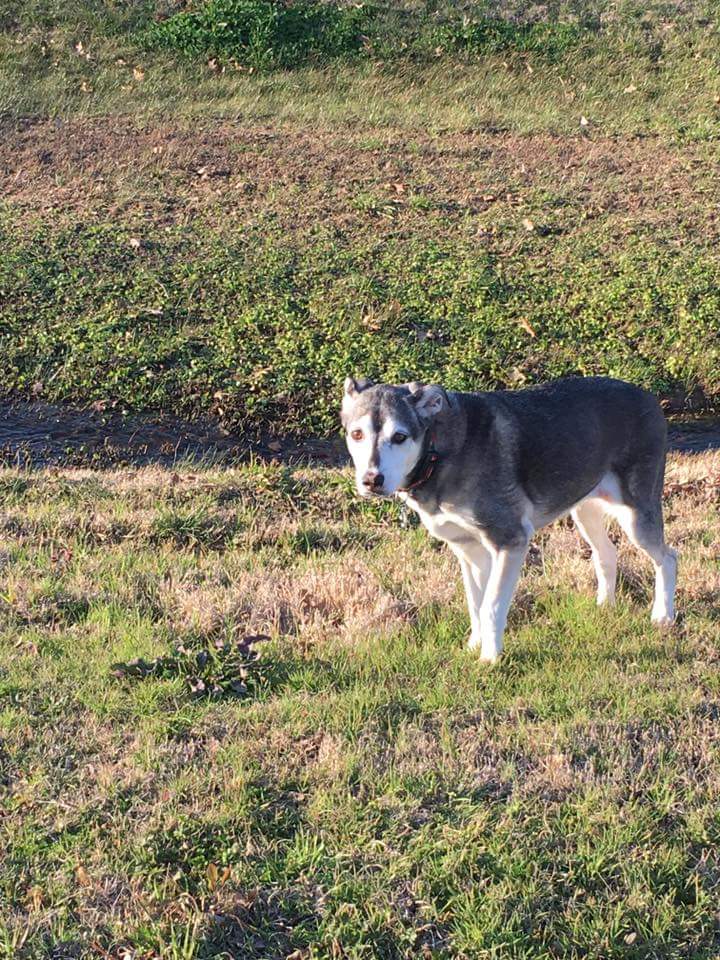 